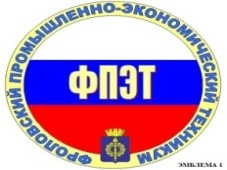 КОМИТЕТ ОБРАЗОВАНИЯ  НАУКИ И МОЛОДЕЖНОЙ ПОЛИТИКИ ВОЛГОГРАДСКОЙ ОБЛАСТИГБПОУ  «ФРОЛОВСКИЙ ПРОМЫШЛЕНННО-ЭКОНОМИЧЕСКИЙ ТЕХНИКУМ» УЗБЕКОВА Г.В.РАБОЧАЯ ТЕТРАДЬПо дисциплине «История» 2 курсРассмотрено на заседании ЦК                                                               Утверждаю: специальности   21.02.01                                                                                   Зам. директора ФПЭТ«Разработка и эксплуатация нефтяных И газовых месторождений»                                                                  по УПР                                                                                                                 _______Е.Г. КувшиноваПротокол № ______ от ____ ________201___г.Председатель ЦК  __________ С.В. Матвеева2019Составитель: Г.В. Узбекова, преподаватель истории и социально-экономических дисциплин ГБПОУ «Фроловский промышленно-экономический техникум», высшей квалификационной категорииРецензенты:АннотацияРабочая тетрадь предназначена для самостоятельной работы студентов 2 курса в аудитории и дома. Тетрадь содержит задания различных уровней сложности, предназначенные для закрепления знаний студентов, а также для углубления уже имеющихся знаний. Проблемно – познавательные задания позволяют отработать практические умения и навыки, на это направлены задания по группировке информации, установление хронологической и логической последовательности, задания на установление соответствия, анализ исторических источников.Вопросы и задания, предложенные студентам, требуют от них знания фактов, дат, наиболее важных понятий.Каждое задание имеет свой удельный вес в выполнении самостоятельной работы, что позволяет использовать рейтинговую систему оценки студентов.ВведениеНастоящая рабочая тетрадь составлена на основе профессиональной образовательной программы курса «История» в соответствии с требованиями ФГОС.Выполнение заданий самостоятельной работы способствует  формированию  у  обучающихся инновационного исторического мышления. История является особым способом освоения мира, заключающимся в выработке целостного мировоззрения, в исследовании и познавательности событий и явлений прошлого и настоящего, попыткой прогнозирования будущего. Мировоззренческая и методологическая роли, которые она играет в обществе и науке, определяют важное место истории среди гуманитарных дисциплин, изучаемых  в  системе среднего профессионального образования.Исходя из такого понимания истории, концепция данного учебного пособия представляет собой, во-первых, совокупность целостного представления о всемирном историческом процессе, выработка четкого мировоззрения и интеллектуальной культуры обучающихся, развитие их творческих мыслительных способностей к анализу и обобщениям, к обоснованию и критической оценке событий, происходящих в мире и обществе. Актуальность использования рабочей тетради:- это оптимальное сочетание информационного содержания с возможностью активизации мыслительной деятельности обучающихся;- это простой способ организации индивидуального образовательного маршрута обучающихся;- это возможность реализации в работе принципа вариативности и индивидуального подхода.- это формирование информационной компетенции, способствующей развитию навыков работы с историческими документами, умению определять и объяснять понятия, сравнивать, выделять главное, систематизировать материал.- это формирование компетенции решения проблем, а именно учиться в историческом контексте  (на конкретном историческом примере) анализировать, ставить и разрешать проблемы.Целью рабочей тетради является формирование общего представления о некоторых аспектах общественно-политического, социально-экономического, культурного развития России и её роли в системе международных отношений. Работа охватывает период с конца 80-х гг. XX века до наших дней.Дисциплина «История», прежде всего, формирует личность, способную к самоопределению и саморазвитию. Этому в немалой степени способствует выполнение самостоятельных работ обучающихся во внеаудиторное время и на занятиях. В процессе  выполнения заданий обучающиеся получают возможность применить теоретические знания в новых условиях, развивать общие учебные умения и навыки (работа с источниками и диаграммами; составление конспекта, таблиц; сравнение и обобщение), логическое мышление, осуществлять самоконтроль на уровне внутренней речи, что позволяет сделать рабочую тетрадь социально эффективной и значимой.Рабочая тетрадь предназначена для преподавателей, ведущих учебные занятия по учебной дисциплине «История» в профессиональных образовательных организациях и для обучающихся по профессиям и специальностям кластерных групп.Тема 1.1. Особенности социально-экономического и культурного развития страны в 60-е – 70-е годыТема 1.2. Советский союз в период государственно - политического кризиса1. Работа над понятиямиИспользуя учебник и словарь выпишите определение следующих понятий:            Биполярная  система международных отношений________________________________________________________________________________________________________________________________________________Военно-стратегический паритет___________________________________________________________________________________________________________________________________________________Волюнтаризм________________________________________________________________________________________________________________________________________Железный занавес__________________________________________________________________________________________________________________________________________________Номенклатура______________________________________________________________________________________________________________________________________ООН_______________________________________________________________________________________________________________________________________________ Развитой социализм________________________________________________________________________________________________________________________________________________ Разрядка международной напряженности____________________________________________________________________________________________________________________________________________Хозрасчет___________________________________________________________________________________________________________________________________________ «Холодная война»____________________________________________________________________________________________________________________________________________________ Экстенсивная экономика________________________________________________________________________________________________________________________________________________2. Работа с таблицами и схемами2.1 Внешняя политика СССР в 1945-1953 гг2.2 Напишите названия стран, вошедших в Организацию СЭВ                                                                             ↑←СЭВ→↓2.3 Экономическое развитие ССР в середине 1960-х – середине 1980-х гг.ПромышленностьСельское хозяйствоРазвитие социальной сферы. Изменения в уровне жизни населения2.4 Культура «эпохи застоя»3. Работа над понятиями3.1 Внешняя политика СССР в 1965-1985 гг.А. Соедините прямыми линиями внешнеполитические события в СССР, относящиеся к каждому из трех периодов, представленных слева.1. 1945-1953 гг.          1. Карибский кризис                                     2. Возведение Берлинской стены                                     3. Создание ОВД                                      4. Война в Корее                               5.  Подписание заключительного акта по безопасности и сотрудничеству в Европе                               6. Ввод войск стран ОВД в Чехословакию                               7. Договор между СССР и США ОСВ-1                                8. Ввод советских войск в Афганистан2. 1953- 1964 гг.                   9. Вод советских воск в Венгрию                              10. Испытание советской атомной бомбы3. 1965-1985 гг.              11. Московский договор о запрещении испытаний ядерного оружия в атмосфере , космосе и под водой                               12. Первый визит советского лидера в США                                13. Нормализация отношений с ЮгославиейБ. Установите соответствие между названиями кинофильмов и их краткими характеристиками: к позиции первого столбца подберите соответствующую позицию из второго столбца3.2 Влияние «холодной войны» на развитие СССР во второй половине 1940-х – начале 1950-х гг.В экономической сфере______________________________________________________________________________________________________________________________________________________________________________________________________________________________________________________________________________________________________________________________________________________________________________________________________________________________________________________________________________________________________________________________________________________ В общественно-политической жизни______________________________________________________________________________________________________________________________________________________________________________________________________________________________________________________________________________________________________________________________________________________________________________________________________________________________________________________________________________________________________________________________________________________ В социальной сфере______________________________________________________________________________________________________________________________________________________________________________________________________________________________________________________________________________________________________________________________________________________________________________________________________________________________________________________________________________________________________________________________________________________ В сфере науки и культуры ______________________________________________________________________________________________________________________________________________________________________________________________________________________________________________________________________________________________________________________________________________________________________________________________________________________________________________________________________________Во внешней политике _________________________________________________________________________________________________________________________________________________________________________________________________________________________________________________________________________________________________________________________________________________________________________________________________ 3.3 Работа с текстом« В течении 8 ноября наши войска наводили порядок в Будапеште, прочесывали леса в отдаленных районах страны, вылавливали и разоружали разрозненнее мелкие группы мятежников, а также производили изъятие оружие у местного населения.В Будапеште созданы районные военные комендатуры.В стране постепенно налаживается нормальная жизнь, приступили к работе ряд предприятий, городской транспорт, больницы и школы. Развертывают свою деятельность местные органы власти.По предварительным данным, потери советских войск за период боевых действий в Венгрии с 24 октября по 6 ноября 1956 г. составляют убитыми 377 чел., ранеными – 881 чел.»,А. О каком событии говорится в документе_________________________________________________________________________________________________________________________________________________Б. Укажите фамилию руководителя СССР в период , когда был подготовлен этот доклад __________________________________________________________________________________________________________________________________________________________Тема 1.3. Дезинтеграционные процессы в России и Европе во второй половине 80-х годов1. Работа над понятиями1. Беловежское соглашение __________________________________________________________________________________________________________________________________________________________2. Военно-стратегический паритет __________________________________________________________________________________________________________________________________________________________3. ГКЧП __________________________________________________________________________________________________________________________________________________________4. Гражданское общество __________________________________________________________________________________________________________________________________________________________5. Новое политическое мышление __________________________________________________________________________________________________________________________________________________________6.Перестройка __________________________________________________________________________________________________________________________________________________________7. СНГ __________________________________________________________________________________________________________________________________________________________8. Суверенитет __________________________________________________________________________________________________________________________________________________________ 9. Гласность __________________________________________________________________________________________________________________________________________________________ 10. Плюрализм __________________________________________________________________________________________________________________________________________________________2. Работа с таблицами и схемами2.1 Этапы проведения политики перестройки2.2  Национальные движения2.3 Забастовочные движения3. Задания для углубления и систематизации изученного материала3.1 Назовите причины перехода к политике перестройки и первоначальную цель ее проведенияПРИЧИНЫ _________________________________________________________________________________________________________________________________________________________________________________________________________________________________________________________________________________________________________________________________________________________________________________________________ ЦЕЛЬ  ____________________________________________________________________________________________________________________________________________________________________________________________________________________________________________________________________________________________________________________3.2 Основные результаты реформы политической системы________________________________________________________________________________________________________________________________________________________________________________________________________________________________________________________________________________________________________________________________________________________________________________________________________________________________________________________________________________________________________________________________________________________________________________________________________________________________________3.3 Основные изменения в сфере экономики___________________________________________________________________________________________________________________________________________________________________________________________________________________________________________________________________________________________________________________________________________________________________________________________________________________________________________________________________________________________________________________________________________________________3.4 Основные изменения в сфере культуры___________________________________________________________________________________________________________________________________________________________________________________________________________________________________________________________________________________________________________________________________________________________________________________________________________________________________________________________________________________________________________________________________________________________3.5 Внешняя политика в период перестройки. Основные положения «нового политического мышления»___________________________________________________________________________________________________________________________________________________________________________________________________________________________________________________________________________________________________________________________________________________________________________________________________________________________________________________________________________________________________________________________________________________________3.6 Основные направления внешней политики (укажите действия руководства СССР, события)а. Отношения со странами социалистического лагеря: ______________________________________________________________________________________________________________________________________________________________________________________________________________________________________________________________________________________________________________________________________________________________________________________________________________________________________________________________________________б. Отношения со странами Запада:___________________________________________________________________________________________________________________________________________________________________________________________________________________________________________________________________________________________________________________________________________________________________________________________________________________________________________________________________________________________________________________________________________________________в. Отношения со странами Азии :______________________________________________________________________________________________________________________________________________________________________________________________________________________________________________________________________________________________________________________________________________________________________________________________________________________________________________________________________________ 3.7 Работа с документомИз заявления глав государства Республики Беларусь, РСФСР и Украины« Мы, руководители Республики Беларусь, РСФСР, Украины, - отмечая, что переговоры о подготовке нового Союзного договора зашли в тупик, объективный процесс выхода из состава Союза ССР и образования независимых государств стал реальным фактом;- констатируя, что недальновидная политика Центра привела к... развалу производства, катастрофическому понижению жизненного уровня практически всех слоев общества;- принимая во внимание возрастание социальной напряженности во многих регионах бывшего Союза ССР, что привело к межнациональным конфликтам с многочисленными человеческими жертвами;- осознавая ответственность перед своими народами мировым сообществом и назревшую потребность в практическом осуществлении политических и экономических реформ, заявляем об образовании Содружества Независимых Государств, о чем сторонами... подписано соглашение      Содружество Независимых Государств в составе Республики Беларусь, РСФСР, Украины является открытым для присоединения всех государств – членов Союза ССР, а также для иных государств, разделяющих цели и принципы настоящего соглашения.Государства – члены Содружества намерены проводить курс на укрепление международного мира и безопасности. Они гарантируют выполнение международных обязательств, вытекающих для них из договоров и соглашений бывшего Союза ССР, обеспечивают единый контроль за ядерным оружием и его нераспространением».а. Назовите год, когда было сделано данное заявление. Укажите название бывшей республики СССР, на территории которой оно было сделано. Укажите фамилию политического деятеля, который является в момент выдвижения данного заявления. Президентом РСФСР и был одним из его авторов.__________________________________________________________________________________________________________________________________________________________________________________________________________________________________________________________________________________________________________б. Какое изменение на политической карте мира произошло в результате данного заявления? На основе текста документа укажите три социально- экономические причины этогоизменения.______________________________________________________________________________________________________________________________________________________________________________________________________________________________________________________________________________________________________________________________________________________________________________________________________________________________________________________________________________________________________________________________________в. Используя изученный ранее материал, укажите не менее трех результатов развития межгосударственной организации, о создании  которой  говорится в отрывке.________________________________________________________________________________________________________________________________________________________________________________________________________________________________________________________________________________________________________________________________________________________________________________________________________________________________________________________________________Тема 2.1  Постсоветское пространство в 90-е гг.Тема 2.2. Укрепление влияния России на постсоветском пространствеТема 2.3 Развитие Российского государства на современном этапе1. Работа над понятиямиА. Используя учебник и словарь, выпишите определение следующим понятиям1. Ближнее зарубежье __________________________________________________________________________________________________________________________________________________________ 2. Вертикаль власти __________________________________________________________________________________________________________________________________________________________3. Правовое государство __________________________________________________________________________________________________________________________________________________________ 4. Приватизация __________________________________________________________________________________________________________________________________________________________5. Рыночная экономика __________________________________________________________________________________________________________________________________________________________6. «Шоковая терапия» __________________________________________________________________________________________________________________________________________________________7. Парламентская республика __________________________________________________________________________________________________________________________________________________________8. Президентская республика __________________________________________________________________________________________________________________________________________________________9. Разделение властей __________________________________________________________________________________________________________________________________________________________10. Дефицит бюджета __________________________________________________________________________________________________________________________________________________________11. Однополярный мир __________________________________________________________________________________________________________________________________________________________Б. Из приведенного списка выберите (подчеркните) понятия, относящиеся к рассматриваемому периоду: Индустриализация, гласность, десталинизация, национализация, новое политическое мышление, ваучер, «шоковая терапия», космополитизм,  акционер, дефолт.__________________________________________________________________________________________________________________________________________________________2. Работа с таблицами и схемами2.1 Основные элементы радикальной рыночной реформы ↑← Радикальные экономические реформы →↓2.2 Основные цели проведения приватизации в 1990 –е гг.2.3 Социально-экономические итоги проведения рыночной реформы2.4  Этапы проведения приватизации в 1992 – 1993 гг. Основные мероприятия ←Первый этап с 1992 года→↓←Второй этап с 1995 года →↓2.5 Государственная власть в Российской Федерации (по Конституции 1993 г)Законодательная власть __________________________________________________________________________________________________________________________________________________________Исполнительная власть __________________________________________________________________________________________________________________________________________________________ Судебная власть __________________________________________________________________________________________________________________________________________________________ 2.6 Политические партии в современной России (не менее трех партий)2.7 В декабре 2000-го года Государственная Дума утвердила законы о национальных символах России. Заполните схему← Национальные символы России →↓2.8 Какие сферы общества охватывала, выдвинутая Путиным В.В. программа повышения качества жизни граждан России, прописанная в национальных проектах.↑←Национальные проекты→↓3. Задания для углубления и систематизации изученного материала3.1 Составьте хронику важнейших политических событий 1993 года_______________________________________________________________________________________________________________________________________________________________________________________________________________________________________________________________________________________________________________________________________________________________________________________________________________________________________________________________________________________________________________________________________________________________________________________________________________________________________________________________________________________________________________________________________________________________________________________________________________________________________________________________________________3.2  Составьте тезисный план по теме «Конфликт между законодательной и исполнительной властью в 1993 г.: причины, способы противостояния, власть и общество».1._____________________________________________________________________________________________________________________________________________________________________________________________________________________________________________________________________________________________________________________________________________________________________________________________________________________________________________________________________________2._____________________________________________________________________________________________________________________________________________________________________________________________________________________________________________________________________________________________________________________________________________________________________________________________________________________________________________________________________________3._____________________________________________________________________________________________________________________________________________________________________________________________________________________________________________________________________________________________________________________________________________________________________________________________________________________________________________________________________________ 3.3 Допишите положения, приведенные из Конституции РФА. Российская Федерация – Россия есть, демократическое, федеративное_______________________________________________________________________________________________________________________________________________Человек, его права и свободы являются высшей __________________________________________________________________________________________________________________________________________________________Российской Федерации приглашается идеологическое_____________________________________________________________________________________________________________________________________________В  Российской Федерации  признается политическое_______________________________________________________________________________________________________________________________________________Президент Российской Федерации является __________________________________________________________________________________________________________________________________________________________3.4  Подготовьте эссе по теме «Отношение молодежи к духовно – культурному развитию современной России».3.5 Составьте таблицу «Международные организации и участие в них России»Задания 3.6 Ознакомьтесь с выдержкой  из договора о создании ЕЭС и проанализируйте его.Из Договора шести европейских государств о создании Европейского экономического сообщества. Подписан в Риме 25 марта 1957 г. «Сообщество имеет целью путем установления общего рынка и последовательного сближения экономической политики государств-членов содействовать гармоничному развитию экономической деятельности в рамках всего Сообщества, непрерывному и равномерному росту, большей стабильности, ускоренному повышению уровня жизни и более тесным отношениям между государствами, которые оно объединяет 179 Для достижения целей, провозглашенных в предшествующей статье, Сообщество действует сообразно условиям и темпам, предусмотренным настоящим Договором, в: а) отмене между государствами-членами таможенного права и количественных ограничений ввоза и вывоза товаров, равно как всех других мер, вызывающих аналогичные последствия; б) установлении общего таможенного тарифа и общей торговой политики в отношении третьих государств; в) устранении между государствами-членами препятствий для свободного перемещения лиц, услуг и капиталов; г) введении общей политики в области сельского хозяйства; д) введении общей политики в области транспорта; е) установлении режима, обеспечивающего недопустимость извращенной конкуренции в общем рынке; ж) применении процедур, позволяющих координировать экономическую политику государств-членов и предотвращать нарушение равновесия платежных балансов; з) сближения национальных законодательств в той мере, какая необходима для функционирования общего рынка; и) учреждении европейского социального фонда, имея в виду улучшение возможностей найма трудящихся и повышения их жизненного уровня; к) учреждении европейского инвестиционного банка, призванного обеспечить экономический рост Сообщества посредством формирования новых ресурсов; л) ассоциации заморских стран и территорий, имея в виду расширить обмены и прилагать совместные усилия к экономическому и социальному развитию». Вопросы1. Выявите главные цели создания ЕЭС, основные средства их достижения, определенные вдоговоре____________________________________________________________________________________________________________________________________________________________________________________________________________________________________________________________________________________________________________2. Какие конкретные меры были запланированы для достижения поставленных целей?_________________________________________________________________________________________________________________________________________________________________________________________________________________________________________________________________________________________________________________________________________________________________________________________________3. Какие сферы развития участвующих стран они затрагивали?_________________________________________________________________________________________________________________________________________________________________________________________________________________________________________________________________________________________________________________________________________________________________________________________________4. Почему названные в документе меры могли быть выгодны всем объединяющимся в общий рынок странам? ____________________________________________________________________________________________________________________________________________________________________________________________________________________________________________________________________________________________________________________СПИСОК ЛИТЕРАТУРЫОсновные источники:Артёмов В.В., Лубченков Ю.Н. История. Учебник СПО. – ОИЦ «Академия», 2010.Артёмов В.В., Лубченков Ю.Н. История. Дидактические материалы. – ОИЦ «Академия», 2010.История.Учебник СПО. Под ред. П.С.Самыгина. – Р.-на-Д., 2010.Абрамова Ю.А., Абрамов А.В. Новейшая история России (1991-2006гг). Практикум. – М., 2011.В.В.Кириллов. Отечественная история в схемах и таблицах. – М. «Эксмо», 2009.Ткаченко И., Барышева А., Овчинникова О. Всеобщая история в вопросах и ответах»: Проспект; 2005Дополнительные источники:1. Большая энциклопедия России: Современная Россия. М.: ИДДК, 2007. MDF. eBook (компьютерное издание). 99 Мб2. Леонов Н. Закат или рассвет? Россия: 2000–2008. /Н.Леонов. М., 2008. – 545 с.3. Нарочницкая Н.А. Россия и русские в современном мире. М.: Алгоритм, 2009. – 416 с.4. Печенев В.А. «Смутное время» в новейшей истории России (1985- 2003): ист. свидетельства и размышления участника событий / В. Печенев. - М.: Норма, 2004. – 365 с.5. Россия и страны мира. 2008. Статистический сборник. М.: Росстат,  2008. – 361 с.6. Сурков В.Ю. Основные тенденции и перспективы развития современной России. /В.Ю. Сурков. М.: Современный гуманит. университет, 2007. – 49 с.7. Шубин А. Мировой порядок. Россия и мир в 2020 году. /А.Шубин. М.: Европа, 2005. – 232 c.8. Хрестоматия по отечественной истории (1946-1995гг.).9. Учебное пособие для студентов вузов под редакцией А.Ф.Кисилева, Э.М.Щагина.М. Гуманит. Изд. Центр «ВЛАДОС», 1996. с. 55710. Лейбович О. Россия.1941-1991. Документы. Материалы. Комментарии. Книга для тех, кто изучает историю Отечества. Пермь, ПГУ, 1993.с.216Интернет-ресурсы:Библиотека военно-исторической литературы на сайте: http://militera.lib.ru/index.html.Журнал «Россия в глобальной политике» на сайте: http://www.globalaffairs.ru.Исторический портал:http://www.hrono.ru.Официальный сайт Совета безопасности России: http://www.scrf.gov.ruОсновные направления внешней политикиХарактеристика взаимоотношений СССР с другими странамиОтношения со странами Запада, бывшими союзниками СССР по антигитлеровской коалицииОтношения со странами Восточной ЕвропыОтношения со странами АзииРеформы А.Н. Косыгина. Основные мероприятия Результаты их проведенияОсновные мероприятияИтоги их поведенияПоложительные ОтрицательныеХарактерные чертыПримеры событий культурной жизниЛитератураЛитератураКинематографияКинематографияАвторская песняАвторская песняКинофильмыХарактеристикиА. Путевка в жизнь1) режиссер – С.Ф. БондарчукБ. Летят журавли2) посвящен событиям Первой русской революцииВ. Броненосец «Потемкин»3) лауреат «Золотой пальмовой ветви» Каннского кинофестиваляГ. Баллада о солдате4)  посвящен событиям Крымской войны5) первый советский звуковой фильм6) режиссер Г.Н. ЧухрайдатыНазвание этапа, его характеристикаОсновные мероприятия, событияГодыПримеры обострения национальных проблемПричины обостренияПричины забастовокОсновные требования бастующихЦели приватизацииОсуществление целей1990 –е гг. итоги реформы1990 –е гг. итоги реформыПоложительные чертыОтрицательные чертыНазвание партииЛидер партииОсновные цели партииНазвание организацииДата образованияКоличество государствНаправления деятельностиУчастие России